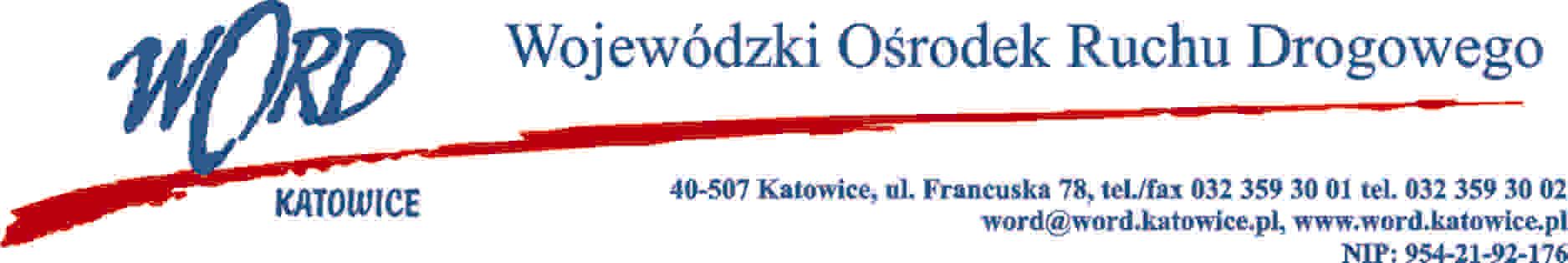 Katowice, dnia 9.01.2024 r. AT-ZP.261.5.6.2024.ŁŻInformacja z otwarcia ofert w dniu 9.01.2024 r.Dotyczy: informacji z otwarcia ofert w dniu 9.01.2024r. o godz. 10:30. w postępowaniu w trybie regulaminu zamówień publicznych na wybór wykonawcy, który będzie świadczył kompleksowe usługi serwisowe i napraw pojazdów osobowych i dostawczych będących własnością Wojewódzkiego Ośrodka Ruchu Drogowego w  Katowicach w okresie od 10.01.2024 – 31.12.2024 roku.W przedmiotowym postępowaniu ofertę złożyli Wykonawcy:W części I przedmiotowe postępowanie zostaje unieważnione z uwagi na to, iż cena oferty najkorzystniejszej przewyższa kwotę, którą zamawiający zamierza przeznaczyć na sfinansowanie zamówienia.W części II postępowanie zostaje unieważnione ze względu na to, iż nie złożono żadnej oferty.W części III postępowanie zostaje unieważnione ze względu na to, iż nie złożono żadnej oferty.W części IV postępowanie zostaje unieważnione ze względu na to, iż nie złożono żadnej oferty.W części V postępowanie zostaje unieważnione ze względu na to, iż nie złożono żadnej oferty.Dyrektor WORD KatowiceKrzysztof PrzybylskiCzęść I Część I Część IICzęść IICzęść IIICzęść IIICzęść IVCzęść IVCzęść VCzęść VCena bruttoIlość punktówCena bruttoIlość punktówCena bruttoIlość punktówCena bruttoIlość punktówCena bruttoIlość punktówWARO Sp. z o.o. Al. Roździeńskiego 214 40-315 Katowice24436,41-